体育系硕士生导师简介。姓名唐鹏唐鹏性别    男出生年月1977.3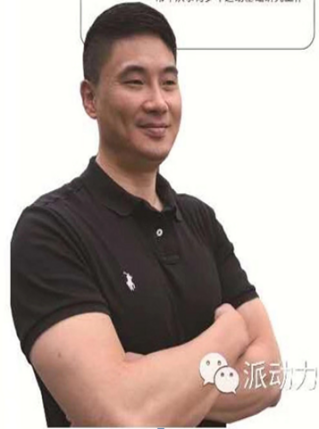 政治面貌民盟民盟民族汉籍贯盐城职称教授教授学历学位博士所学专业管理科学与工程研究领域身心健康、人生动力、家庭教育、运动康复、体育经济与管理身心健康、人生动力、家庭教育、运动康复、体育经济与管理身心健康、人生动力、家庭教育、运动康复、体育经济与管理身心健康、人生动力、家庭教育、运动康复、体育经济与管理联系方式Tangpeng315@126.comTangpeng315@126.com学术论文学术论文SCI论文：Prediction of College Students' Physical Fitness Based on K-Means Clustering and SVRCSSCI论文若干：全民健身国家战略背景下南京加快世界体育名城建设的机遇与路径研究现代工业文明理念及其主导下的体育文化异化研究生态文明理念与体育文化的生态化转型全民健身国家战略背景下体育产业跨越发展机遇与对策研究民营体育企业社会责任的内容取向与培育路径——基于金字塔模型与利益相关者的耦合视角农村公共体育服务体系的建构研究商业性健身俱乐部的品牌创建环境及其发展策略SCI论文：Prediction of College Students' Physical Fitness Based on K-Means Clustering and SVRCSSCI论文若干：全民健身国家战略背景下南京加快世界体育名城建设的机遇与路径研究现代工业文明理念及其主导下的体育文化异化研究生态文明理念与体育文化的生态化转型全民健身国家战略背景下体育产业跨越发展机遇与对策研究民营体育企业社会责任的内容取向与培育路径——基于金字塔模型与利益相关者的耦合视角农村公共体育服务体系的建构研究商业性健身俱乐部的品牌创建环境及其发展策略SCI论文：Prediction of College Students' Physical Fitness Based on K-Means Clustering and SVRCSSCI论文若干：全民健身国家战略背景下南京加快世界体育名城建设的机遇与路径研究现代工业文明理念及其主导下的体育文化异化研究生态文明理念与体育文化的生态化转型全民健身国家战略背景下体育产业跨越发展机遇与对策研究民营体育企业社会责任的内容取向与培育路径——基于金字塔模型与利益相关者的耦合视角农村公共体育服务体系的建构研究商业性健身俱乐部的品牌创建环境及其发展策略SCI论文：Prediction of College Students' Physical Fitness Based on K-Means Clustering and SVRCSSCI论文若干：全民健身国家战略背景下南京加快世界体育名城建设的机遇与路径研究现代工业文明理念及其主导下的体育文化异化研究生态文明理念与体育文化的生态化转型全民健身国家战略背景下体育产业跨越发展机遇与对策研究民营体育企业社会责任的内容取向与培育路径——基于金字塔模型与利益相关者的耦合视角农村公共体育服务体系的建构研究商业性健身俱乐部的品牌创建环境及其发展策略SCI论文：Prediction of College Students' Physical Fitness Based on K-Means Clustering and SVRCSSCI论文若干：全民健身国家战略背景下南京加快世界体育名城建设的机遇与路径研究现代工业文明理念及其主导下的体育文化异化研究生态文明理念与体育文化的生态化转型全民健身国家战略背景下体育产业跨越发展机遇与对策研究民营体育企业社会责任的内容取向与培育路径——基于金字塔模型与利益相关者的耦合视角农村公共体育服务体系的建构研究商业性健身俱乐部的品牌创建环境及其发展策略SCI论文：Prediction of College Students' Physical Fitness Based on K-Means Clustering and SVRCSSCI论文若干：全民健身国家战略背景下南京加快世界体育名城建设的机遇与路径研究现代工业文明理念及其主导下的体育文化异化研究生态文明理念与体育文化的生态化转型全民健身国家战略背景下体育产业跨越发展机遇与对策研究民营体育企业社会责任的内容取向与培育路径——基于金字塔模型与利益相关者的耦合视角农村公共体育服务体系的建构研究商业性健身俱乐部的品牌创建环境及其发展策略科研项目科研项目省部级以上课题如下：体育彩票市场的消费者行为研究高校体育中有效融入思想政治教育研究厅局级课题如下：江苏省体育彩票新玩法及其运营管理模式研究消费者行为视角的中国体育彩票定价机制研究公共体育文化服务体系构建研究基于大数据技术的大学生体质综合评估研究移动互联网时代大众健身的需求生成机理与供给引导机制研究省部级以上课题如下：体育彩票市场的消费者行为研究高校体育中有效融入思想政治教育研究厅局级课题如下：江苏省体育彩票新玩法及其运营管理模式研究消费者行为视角的中国体育彩票定价机制研究公共体育文化服务体系构建研究基于大数据技术的大学生体质综合评估研究移动互联网时代大众健身的需求生成机理与供给引导机制研究省部级以上课题如下：体育彩票市场的消费者行为研究高校体育中有效融入思想政治教育研究厅局级课题如下：江苏省体育彩票新玩法及其运营管理模式研究消费者行为视角的中国体育彩票定价机制研究公共体育文化服务体系构建研究基于大数据技术的大学生体质综合评估研究移动互联网时代大众健身的需求生成机理与供给引导机制研究省部级以上课题如下：体育彩票市场的消费者行为研究高校体育中有效融入思想政治教育研究厅局级课题如下：江苏省体育彩票新玩法及其运营管理模式研究消费者行为视角的中国体育彩票定价机制研究公共体育文化服务体系构建研究基于大数据技术的大学生体质综合评估研究移动互联网时代大众健身的需求生成机理与供给引导机制研究省部级以上课题如下：体育彩票市场的消费者行为研究高校体育中有效融入思想政治教育研究厅局级课题如下：江苏省体育彩票新玩法及其运营管理模式研究消费者行为视角的中国体育彩票定价机制研究公共体育文化服务体系构建研究基于大数据技术的大学生体质综合评估研究移动互联网时代大众健身的需求生成机理与供给引导机制研究省部级以上课题如下：体育彩票市场的消费者行为研究高校体育中有效融入思想政治教育研究厅局级课题如下：江苏省体育彩票新玩法及其运营管理模式研究消费者行为视角的中国体育彩票定价机制研究公共体育文化服务体系构建研究基于大数据技术的大学生体质综合评估研究移动互联网时代大众健身的需求生成机理与供给引导机制研究获奖情况获奖情况“省社科应用研究精品工程”奖江苏省论文报告会获奖若干“省社科应用研究精品工程”奖江苏省论文报告会获奖若干“省社科应用研究精品工程”奖江苏省论文报告会获奖若干“省社科应用研究精品工程”奖江苏省论文报告会获奖若干“省社科应用研究精品工程”奖江苏省论文报告会获奖若干“省社科应用研究精品工程”奖江苏省论文报告会获奖若干